Государственное профессиональное образовательное учреждениеЯрославской областиМышкинский политехнический колледжУТВЕРЖДАЮ: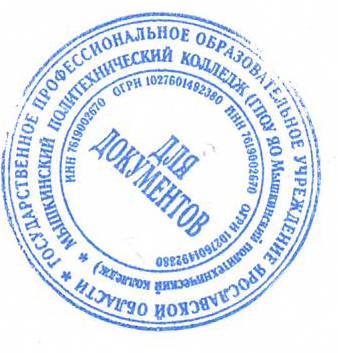 Директор ГПОУ ЯО Мышкинского политехнического колледжа__ Т.А.Кошелева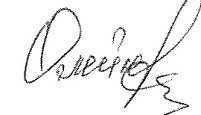 «30» августа 2022 г. Приказ№_____от______2022 годаРАБОЧАЯ ПРОГРАММАосновной профессиональной образовательной программы среднего профессионального образования-программы подготовки специалистов среднего звена 35.02.07 Механизация сельского хозяйства«Электротехника и электронная техника»Мышкин 2022Рабочая программа учебной дисциплины разработана на основе Федеральных государственных образовательных стандартов (далее - ФГОС) по специальности среднего профессионального образования (далее СПО). Механизация сельского хозяйстваОрганизация-разработчик: ГПОУ ЯО Мышкинский политехнический колледжРазработчики: ГПОУ ЯО МПКСОДЕРЖАНИЕстр.ПАСПОРТ ПРОГРАММЫ УЧЕБНОЙ ДИСЦИПЛИНЫ	4СТРУКТУРА И СОДЕРЖАНИЕ УЧЕБНОЙ ДИСЦИПЛИНЫ	6УСЛОВИЯ РЕАЛИЗАЦИИ УЧЕБНОЙ ДИСЦИПЛИНЫ	14КОНТРОЛЬ И ОЦЕНКА РЕЗУЛЬТАТОВ ОСВОЕНИЯ	15УЧЕБНОЙ ДИСЦИПЛИНЫ1.ПАСПОРТ РАБОЧЕЙ ПРОГРАММЫ УЧЕБНОЙ ДИСЦИПЛИНЫ1.1Область применения программыРабочая программа учебной дисциплины является частью основной профессиональной образовательной программы в соответствии с ФГОС по специальности СПО Механизация сельского хозяйстваМесто дисциплины в структуре основной профессиональной образовательной программыДисциплина относится к группе общепрофессиональных дисциплин профессионального цикла1.2.Цели и задачи дисциплины - требования к результатам освоения дисциплины:ТРЕБОВАНИЯ К РЕЗУЛЬТАТАМ ОСВОЕНИЯ ПРОГРАММЫ  «материаловедение» ПОДГОТОВКИ СПЕЦИАЛИСТОВ СРЕДНЕГО ЗВЕНА должен обладать общими компетенциями, включающими в себя способность:ОК 1. Понимать сущность и социальную значимость своей будущей профессии, проявлять к ней устойчивый интерес.ОК 2. Организовывать собственную деятельность, выбирать типовые методы и способы выполнения профессиональных задач, оценивать их эффективность и качество.ОК 3. Принимать решения в стандартных и нестандартных ситуациях и нести за них ответственность.ОК 4. Осуществлять поиск и использование информации, необходимой для эффективного выполнения профессиональных задач, профессионального и личностного развития.ОК 5. Использовать информационно-коммуникационные технологии в профессиональной деятельности.ОК 6. Работать в коллективе и в команде, эффективно общаться с коллегами, руководством, потребителями.ОК 7. Брать на себя ответственность за работу членов команды (подчиненных), за результат выполнения заданий.ОК 8. Самостоятельно определять задачи профессионального и личностного развития, заниматься самообразованием, осознанно планировать повышение квалификации.ОК 9. Ориентироваться в условиях частой смены технологий в профессиональной деятельности.ПК 1.1. Выполнять регулировку узлов, систем и механизмов двигателя и приборов электрооборудования.ПК 1.2. Подготавливать почвообрабатывающие машины.ПК 1.3. Подготавливать посевные, посадочные машины и машины для ухода за посевами.ПК 1.4. Подготавливать уборочные машины.ПК 1.5. Подготавливать машины и оборудование для обслуживания животноводческих ферм, комплексов и птицефабрик.ПК 1.6. Подготавливать рабочее и вспомогательное оборудование тракторов и автомобилей.ПК 2.1. Определять рациональный состав агрегатов и их эксплуатационные показатели.ПК 2.2. Комплектовать машинно-тракторный агрегат.ПК 2.3. Проводить работы на машинно-тракторном агрегате.ПК 2.4. Выполнять механизированные сельскохозяйственные работы.ПК 3.1. Выполнять техническое обслуживание сельскохозяйственных машин и механизмов.ПК 3.2. Проводить диагностирование неисправностей сельскохозяйственных машин и механизмов.ПК 3.3. Осуществлять технологический процесс ремонта отдельных деталей и узлов машин и механизмов.ПК 3.4. Обеспечивать режимы консервации и хранения сельскохозяйственной техники.ПК 4.1. Участвовать в планировании основных показателей машинно-тракторного парка сельскохозяйственного предприятия.ПК 4.2. Планировать выполнение работ исполнителями.ПК 4.3. Организовывать работу трудового коллектива.ПК 4.4. Контролировать ход и оценивать результаты выполнения работ исполнителями.ПК 4.5. Вести утвержденную учетно-отчетную документацию.посевные, посадочные машины и машины для ухода за посевами..В результате освоения дисциплины обучающийся должен уметь:использовать основные законы и принципы теоретической электротехники и электронной техники в профессиональной деятельностичитать принципиальные, электрические и монтажные схемы;рассчитывать параметры электрических, магнитных цепей;пользоваться электроизмерительными приборами и приспособлениями;подбирать устройства электронной техники, электрические приборы и оборудование с определенными параметрами и характеристиками;собирать электрические схемы.В результате освоения дисциплины обучающийся должен знать:способы получения, передачи и использования электрической энергии;электротехническую терминологию;основные законы электротехники;характеристики и параметры электрических и магнитных полей;свойства проводников, полупроводников, электроизоляционных, магнитных материалов;основы теории электрических машин, принцип работы типовых электрических устройств;методы расчета и измерения основных параметров электрических, магнитных цепей;принципы действия, устройство, основные характеристики электротехнических и электронных устройств и приборов;принципы выбора электрических и электронных устройств и приборов, составление электрических и электронных цепей;правила эксплуатации электрооборудования.1.3Рекомендуемое количество часов на освоение программы профессионального модуля:максимальной учебной нагрузки обучающегося - 240 часов, в том числе: обязательной аудиторной учебной нагрузки обучающихся - 160 часа; самостоятельной работы обучающихся - 80 часов;СТРУКТУРА И СОДЕРЖАНИЕ УЧЕБНОЙ ДИСЦИПЛИНЫОбъем учебной дисциплины и виды учебной работы8Тематический план и содержание учебной дисциплины« Электротехника и электронная техника»УСЛОВИЯ РЕАЛИЗАЦИИ УЧЕБНОЙ ДИСЦИПЛИНЫТребования к минимальному материально-техническомуобеспечениюДля реализации учебной дисциплины имеется учебный кабинет «Электротехника и электронная техника»Оборудование учебного кабинета:комплект учебно-методической документации,наглядные пособия,посадочные места по количеству обучающихсяИнформационное обеспечение обученияОсновные источники:Бородин И.Ф., Шогенов А.Х., Судник Ю.А. и др. Основы электроники.-М.:«КолосС», 2009.- 208с.(Учебник для вузов)Воробьев В.А. Электрификаци и автоматизация сельскохозяйственного производства.-М.: «КолосС», 2007.- 280с. .(Учебник для вузов)Данилов И.А. Общая электротехника с основами электроники.- М.: «Высшая школа», 2000. 371с.Синдеев Ю.Г. Электротехника с основами электроники.- Ростов на Дону.: «Феникс», 2000.- 384 с.(Учебник для учащихся профессиональных училищ и колледжей)4. КОНТРОЛЬ И ОЦЕНКА РЕЗУЛЬТАТОВ ОСВОЕНИЯ УЧЕБНОЙДИСЦИПЛИНЫКонтроль и оценка результатов освоения учебной дисциплины осуществляется преподавателем в процессе проведения практических занятий, тестирования, а также выполнения обучающимися индивидуальных заданийВид учебной работыОбъем часовМаксимальная учебная нагрузка (всего)240Обязательная аудиторная учебная нагрузка (всего)160в том числе:практические занятия70контрольные работы-Самостоятельная работа обучающегося (всего)80в том числе:индивидуальное проектное задание-внеаудиторная самостоятельная работа-Итоговая аттестация в форме экзаменаИтоговая аттестация в форме экзаменаНаименование разделов и темСодержание учебного материала, лабораторные и практические работы, самостоятельная работа обучающихсяСодержание учебного материала, лабораторные и практические работы, самостоятельная работа обучающихсяОбъем часовУровеньосвоения12234Раздел 1. Изучение основ общей электротехникиТема 1.1. Электрическое полеСодержание учебного материалаСодержание учебного материала82222Тема 1.1. Электрическое поле1Электрическое поле и его параметры. Закон Кулона822222Тема 1.1. Электрическое поле2Проводники и диэлектрики в электрическом поле.822222Тема 1.1. Электрическое поле3Электрическая емкость822222Тема 1.1. Электрическое поле4Конденсаторы. Соединение конденсаторов822222Тема 1.1. Электрическое полеПрактические занятияПрактические занятия422Тема 1.1. Электрическое полеОпределение конденсатора по маркировке.Определение конденсатора по маркировке.422Тема 1.1. Электрическое полеРасчёт электрических цепей при последовательном, параллельном и смешанном соединении конденсаторов, регистровРасчёт электрических цепей при последовательном, параллельном и смешанном соединении конденсаторов, регистров422Тема 1.1. Электрическое полеСамостоятельная работа обучающихсяСамостоятельная работа обучающихся8Тема 1.1. Электрическое полеПрогресс в области потребления энергии сегодня и завтраПараметры проводников и диэлектриков в электрическом поле .Параметры конденсаторов. Баланс мощностей, коэффициент мощности.Прогресс в области потребления энергии сегодня и завтраПараметры проводников и диэлектриков в электрическом поле .Параметры конденсаторов. Баланс мощностей, коэффициент мощности.8Тема 1.2 Электрические цепи постоянного тока.Содержание учебного материалаСодержание учебного материала82222Тема 1.2 Электрические цепи постоянного тока.1Электрическая цепь и её элементы. Электрический ток, его величина, направление, единицы измерения. Физические основы работы источника электродвижущей силы (ЭДС).822222Тема 1.2 Электрические цепи постоянного тока.2Закон Ома для участка и полной цепи. Электрическое сопротивление и электрическая проводимость, единицы измерения. Зависимость электрического сопротивления от температуры.822222Тема 1.2 Электрические цепи постоянного тока.3Работа и мощность электрического поля. Преобразование электрической энергии в тепловую, закон Джоуля-Ленца. Использование электронагревательных приборов. Токовая нагрузка проводов и защита их от перегрузок.822222Тема 1.2 Электрические цепи постоянного тока.4Виды соединение приёмников энергии. Закон Кирхгофа. Методы расчета и измерения основных параметров электрических цепей.822222Тема 1.2 Электрические цепи постоянного тока.Практические работыПрактические работы10222Тема 1.2 Электрические цепи постоянного тока.Исследование режимов работы источника энергии постоянного тока.Исследование режимов работы источника энергии постоянного тока.10222Тема 1.2 Электрические цепи постоянного тока.Последовательное соединение резисторов, проверка второго закона Кирхгофа.Последовательное соединение резисторов, проверка второго закона Кирхгофа.10222Тема 1.2 Электрические цепи постоянного тока.Параллельное соединение резисторов, проверка на опыте первого закона Кирхгофа.Параллельное соединение резисторов, проверка на опыте первого закона Кирхгофа.10222Расчет электрических цепей постоянного тока.Расчет электрических цепей постоянного тока. 2        2               2Подбор элементов электрических цепей. Упражнение на составление схем электрических цепей.Подбор элементов электрических цепей. Упражнение на составление схем электрических цепей. 2        2               2Самостоятельная работа обучающихсяСамостоятельная работа обучающихся8Каковы действия электрического тока. Примеры использования теплового и химического действия тока на предприятиях.Примеры расчета электрических цепей постоянного тока.Чтение принципиальных, электрических и монтажных схем.Ферромагнитные материалы их свойства и применение.Каковы действия электрического тока. Примеры использования теплового и химического действия тока на предприятиях.Примеры расчета электрических цепей постоянного тока.Чтение принципиальных, электрических и монтажных схем.Ферромагнитные материалы их свойства и применение.8Тема 1.3. ЭлектромагнетизмСодержание учебного материалаСодержание учебного материала4Тема 1.3. Электромагнетизм1Основные параметры, характеризующие магнитное поле в каждой его точке. Единицы измерения магнитных величин.222Тема 1.3. Электромагнетизм2Общие сведения о магнитных цепях. Закон полного тока. Воздействие магнитного поля на проводник с током. Закон Ампера. Сила взаимодействия параллельных проводов с токами. Электромагниты и их применение. Методы расчета магнитных цепей.222Тема 1.3. ЭлектромагнетизмПрактические работыПрактические работы422Тема 1.3. ЭлектромагнетизмИзучение устройства и принципа действия электромагнитного реле.Изучение устройства и принципа действия электромагнитного реле.422Тема 1.3. ЭлектромагнетизмРасчет параметров магнитных цепей.Расчет параметров магнитных цепей.422Тема 1.3. ЭлектромагнетизмСамостоятельная работа обучающихсяСамостоятельная работа обучающихся4Тема 1.3. ЭлектромагнетизмСвойства магнитомягких и магнитотвердых материалов. Применение магнитных материалов в технике.Свойства магнитомягких и магнитотвердых материалов. Применение магнитных материалов в технике.4Тема 1.4. Однофазные электрические цепи переменного токаСодержание учебного материалаСодержание учебного материала82222Тема 1.4. Однофазные электрические цепи переменного тока1Переменный синусоидальный ток и его определение. Целесообразность технического использования переменного тока. Параметры и форма представления переменных ЭДС, напряжения, тока и магнитного потока. Получение переменной ЭДС.822222Тема 1.4. Однофазные электрические цепи переменного тока2Особенности электрических процессов в простейших электрических цепях с активным, индуктивным и емкостным элементом. Закон Ома для этих цепей. Векторные диаграммы напряжений и тока.822222Тема 1.4. Однофазные электрические цепи переменного тока3Неразветвлённые цепи переменного тока с активным, индуктивным и емкостным элементами. Условия возникновения и особенности резонанса напряжения. Векторные диаграммы. Активная, реактивная и полная мощность в цепи переменного тока.822222Тема 1.4. Однофазные электрические цепи переменного тока4Разветвленная цепь переменного тока с активным, индуктивным и емкостным элементами. Резонанс токов. Коэффициент мощности и способы его повышения.822222Тема 1.4. Однофазные электрические цепи переменного токаПрактические работыПрактические работы8222Тема 1.4. Однофазные электрические цепи переменного токаИсследование неразветвленной цепи однофазного переменного тока.Исследование неразветвленной цепи однофазного переменного тока.8222Тема 1.4. Однофазные электрические цепи переменного токаКатушка индуктивности в цепи переменного однофазного тока.Катушка индуктивности в цепи переменного однофазного тока.8222Тема 1.4. Однофазные электрические цепи переменного токаРасчет электрических цепей переменного однофазного тока.Расчет электрических цепей переменного однофазного тока.8222Составление схем включения потребителей однофазного переменного тока.Составление схем включения потребителей однофазного переменного тока.Тема 1.5. Трёхфазные электрические цепи переменного токаСодержание учебного материалаСодержание учебного материала6222Тема 1.5. Трёхфазные электрические цепи переменного тока1Понятие о трехфазных электрических цепях и сравнение из с однофазными.62222Тема 1.5. Трёхфазные электрические цепи переменного тока2Основные элементы трехфазной системы. Получение трехфазной ЭДС. Соединение обмоток генератора и потребителя трехфазного.62222Тема 1.5. Трёхфазные электрические цепи переменного тока3Мощность трехфазной системы. Основы расчета трехфазной цепи при симметричной нагрузке. Техника безопасности при работе с системой трехфазного тока.62222Тема 1.5. Трёхфазные электрические цепи переменного токаПрактические работыПрактические работы82222Тема 1.5. Трёхфазные электрические цепи переменного токаИсследование трехфазной цепи при соединении приемников «звездой».Исследование трехфазной цепи при соединении приемников «звездой».82222Тема 1.5. Трёхфазные электрические цепи переменного токаИсследование трехфазной цепи при соединении приемников «треугольником».Исследование трехфазной цепи при соединении приемников «треугольником».82222Тема 1.5. Трёхфазные электрические цепи переменного токаРасчет электрических цепей потребителей при трехфазном соединении.Расчет электрических цепей потребителей при трехфазном соединении.82222Тема 1.5. Трёхфазные электрические цепи переменного токаЭлектрические схемы соединения потребителей однофазного тока от трехфазного генератора.Электрические схемы соединения потребителей однофазного тока от трехфазного генератора.82222Тема 1.5. Трёхфазные электрические цепи переменного токаСамостоятельная работа обучающихсяСамостоятельная работа обучающихся8Тема 1.5. Трёхфазные электрические цепи переменного токаПодготовка рефератов по темам: «Переменный однофазный электрический ток». «Последовательный и параллельный резонанс в электрических цепях».Разветвленные электрические цепи переменного тока. Коэффициент мощности. Соотношения между фазными и линейными токами и напряжениями трехфазной сети. Активная, реактивная и полная мощности трехфазной сети. Коэффициент мощности трехфазной сетиПодготовка рефератов по темам: «Переменный однофазный электрический ток». «Последовательный и параллельный резонанс в электрических цепях».Разветвленные электрические цепи переменного тока. Коэффициент мощности. Соотношения между фазными и линейными токами и напряжениями трехфазной сети. Активная, реактивная и полная мощности трехфазной сети. Коэффициент мощности трехфазной сети8Тема 1.6. Электрические измеренияСодержание учебного материалаСодержание учебного материала422Тема 1.6. Электрические измерения1Основные понятия измерения, погрешности измерений. Классификация электроизмерительных приборов.4222Тема 1.6. Электрические измерения2Измерение электрического тока и напряжения, мощности и энергии, сопротивления4222Тема 1.6. Электрические измеренияПрактические работыПрактические работы422Тема 1.6. Электрические измеренияИзмерение сопротивления методом вольтметра-амперметра.Измерение сопротивления методом вольтметра-амперметра.422Тема 1.6. Электрические измеренияПроизвести проверку электрических элементов автомобиля, используя измерительные приборы.Произвести проверку электрических элементов автомобиля, используя измерительные приборы.422Тема 1.6. Электрические измеренияСамостоятельная работа обучающихсяСамостоятельная работа обучающихся4Тема 1.6. Электрические измеренияПодготовка реферата по теме: «Современные цифровые электроизмерительные приборы».Подготовка реферата по теме: «Современные цифровые электроизмерительные приборы».4Тема 1.7. ТрансформаторыСодержание учебного материалаСодержание учебного материала422Тема 1.7. Трансформаторы1Назначение трансформаторов, их классификация, применение.4222Тема 1.7. Трансформаторы2Устройство и принцип действия однофазного трансформатора. Основные параметры. Режимы работы трансформатора.4222Тема 1.7. ТрансформаторыПрактические работыПрактические работы2Тема 1.7. ТрансформаторыИсследование режимов работы однофазного трансформатора.Исследование режимов работы однофазного трансформатора.2Тема 1.7. ТрансформаторыСамостоятельная работа обучающихсяСамостоятельная работа обучающихся4«Трансформаторы специального назначения (сварочные, измерительные, автотрансформаторы), особенности их конструкций и применение». Специальные трансформаторы.«Трансформаторы специального назначения (сварочные, измерительные, автотрансформаторы), особенности их конструкций и применение». Специальные трансформаторы.Тема 1.8. Электрические машины переменного токаСодержание учебного материалаСодержание учебного материала7Тема 1.8. Электрические машины переменного тока1Основы теории электрических машин, принцип работы типовых электрических устройств.221112Тема 1.8. Электрические машины переменного тока1Основы теории электрических машин, принцип работы типовых электрических устройств.22111Тема 1.8. Электрические машины переменного тока2Классификация, устройство, характеристики и принцип действия трехфазного асинхронного двигателя221112Тема 1.8. Электрические машины переменного тока3Скольжение.221112Тема 1.8. Электрические машины переменного тока4Пуск вход асинхронных двигателей с короткозамкнутым и фазным ротором221112Тема 1.8. Электрические машины переменного тока5Регулирование частоты вращения ротора.221112Тема 1.8. Электрические машины переменного токаПрактическая работаПрактическая работа422Тема 1.8. Электрические машины переменного токаИспытание электродвигателей переменного тока с параллельным или смешанным возбуждением.Испытание электродвигателей переменного тока с параллельным или смешанным возбуждением.422Тема 1.8. Электрические машины переменного токаОпределение начал и концов обмоток асинхронного электродвигателя и их маркировкаОпределение начал и концов обмоток асинхронного электродвигателя и их маркировка422Тема 1.8. Электрические машины переменного токаСамостоятельная работа обучающихсяСамостоятельная работа обучающихся6Тема 1.8. Электрические машины переменного тока«Виды электрических машины. Использование электрических машин в автомобильном транспорте». Однофазные асинхронные электродвигатели. Синхронные машины. Аппаратура ручного и автоматического управления электроприводом«Виды электрических машины. Использование электрических машин в автомобильном транспорте». Однофазные асинхронные электродвигатели. Синхронные машины. Аппаратура ручного и автоматического управления электроприводом6Тема 1.9. Электрические машины постоянного токаСодержание учебного материалаСодержание учебного материала422Тема 1.9. Электрические машины постоянного тока1Классификация, устройство, характеристики и принцип действия машин постоянного тока.4222Тема 1.9. Электрические машины постоянного тока2Генераторы и двигатели постоянного тока. Пуск в ход и регулирование частоты вращения4222Тема 1.9. Электрические машины постоянного токаПрактическая работаПрактическая работа2Тема 1.9. Электрические машины постоянного токаИспытание электродвигателей постоянного тока с параллельным или смешанным возбуждениемИспытание электродвигателей постоянного тока с параллельным или смешанным возбуждением2Тема 1.10. Основы электроприводаСодержание учебного материалаСодержание учебного материала422Тема 1.10. Основы электропривода1Понятие об электроприводе. Режимы работы электродвигателей и выбор их мощности.4222Тема 1.10. Основы электропривода2Правила эксплуатации электрооборудования4222Тема 1.10. Основы электроприводаСамостоятельная работа обучающихся«Направление развития электротехники. Влияние энергетических установок на экологию»Схемы электроснабжения сельскохозяйственных потребителей от государственных энергосистемСамостоятельная работа обучающихся«Направление развития электротехники. Влияние энергетических установок на экологию»Схемы электроснабжения сельскохозяйственных потребителей от государственных энергосистем6Тема 1.11. Передача и распределение электрической энергииСодержание учебного материалаСодержание учебного материала6222Тема 1.11. Передача и распределение электрической энергии1Способы получения, передачи и использования электрической энергии62222Тема 1.11. Передача и распределение электрической энергии2Устройство понижающей трансформаторной подстанции ТП 10/04 кВ.62222Тема 1.11. Передача и распределение электрической энергии3Защитное заземление, защитное зануление.62222Тема 1.11. Передача и распределение электрической энергииПрактическая работаПрактическая работа6223Тема 1.11. Передача и распределение электрической энергииВыбор аппаратов защиты в электрических сетях напряжением до 1000 ВВыбор аппаратов защиты в электрических сетях напряжением до 1000 В6223Тема 1.11. Передача и распределение электрической энергииСборка и проверка работы схемы магнитного пускателяСборка и проверка работы схемы магнитного пускателя6223Простейший расчет заземлителей.Простейший расчет заземлителей.2Самостоятельная работа обучающихсяПодготовить групповой проект по теме: «Современные способы учета и контроля потребления электроэнергии. Электросберегающие технологии. Электробезопасность при производстве работ по техническому обслуживанию автомобилей».Самостоятельная работа обучающихсяПодготовить групповой проект по теме: «Современные способы учета и контроля потребления электроэнергии. Электросберегающие технологии. Электробезопасность при производстве работ по техническому обслуживанию автомобилей».6Раздел 2. Электронная техника45+26Тема 2.1. Электровакуумные и газоразрядные приборыСодержание учебного материалаСодержание учебного материала422Тема 2.1. Электровакуумные и газоразрядные приборы1Классификация электровакуумных приборов. Их устройство и работа. Тетроды и пентоды. Их характеристика, устройство и работа4222Тема 2.1. Электровакуумные и газоразрядные приборы2Маркировка электровакуумных приборов.4222Тема 2.1. Электровакуумные и газоразрядные приборыСамостоятельная работа обучающихсяСамостоятельная работа обучающихся4Тема 2.1. Электровакуумные и газоразрядные приборыПолупроводники. Свойства р-п перехода. Приборы на основе п- и р- типов. Нанотехнологии в электронике. Характеристика физических процессов в газоразрядных приборах. Г азотрон, тиратрон.Полупроводники. Свойства р-п перехода. Приборы на основе п- и р- типов. Нанотехнологии в электронике. Характеристика физических процессов в газоразрядных приборах. Г азотрон, тиратрон.4Тема 2.2. Полупроводниковые приборыСодержание учебного материалаСодержание учебного материала5Тема 2.2. Полупроводниковые приборы1Электрические свойства полупроводников2212Тема 2.2. Полупроводниковые приборы1Электрические свойства полупроводников221Тема 2.2. Полупроводниковые приборы2Собственная и примесная проводимости полупроводников.2212Тема 2.2. Полупроводниковые приборы3Полупроводниковые диоды и транзисторы, область применения и маркировка.221Тема 2.2. Полупроводниковые приборыПрактические работыПрактические работы6222Тема 2.2. Полупроводниковые приборыСнятие вольтамперной характеристики полупроводникового диода.Снятие вольтамперной характеристики полупроводникового диода.6222Тема 2.2. Полупроводниковые приборыСнятие входных и выходных характеристик биполярного транзистора.Снятие входных и выходных характеристик биполярного транзистора.6222Тема 2.2. Полупроводниковые приборыИсследование полупроводникового диодаИсследование полупроводникового диода6222Тема 2.2. Полупроводниковые приборыСамостоятельная работа обучающихсяСамостоятельная работа обучающихся4Тема 2.2. Полупроводниковые приборыНанотехнологии. Перспективы применения новых материалов в промышленной электроникеНанотехнологии. Перспективы применения новых материалов в промышленной электронике4Тема 2.3. Фотоэлектронные приборыСодержание учебного материалаСодержание учебного материала422Тема 2.3. Фотоэлектронные приборы1Классификация фотоэлектронных приборов. Их устройство, работа и область применения4222Тема 2.3. Фотоэлектронные приборы2Маркировка фотоэлектронных приборов4222Тема 2.3. Фотоэлектронные приборыСамостоятельная работа обучающихсяСамостоятельная работа обучающихся6Тема 2.3. Фотоэлектронные приборыФотоэлементы с внутренним фотоэффектомФотоэлементы с внутренним фотоэффектомТема 2.4. Электронные выпрямителиСодержание учебного материалаСодержание учебного материала42Тема 2.4. Электронные выпрямители1Классификация электронных выпрямителей4222Устройство, работа и область применения22Практические работыПрактические работы6222Расчет и составление схем однополупериодных и двухполупериодных выпрямителей переменного тока.Расчет и составление схем однополупериодных и двухполупериодных выпрямителей переменного тока.6222Расчет и составление схем мостовых выпрямителей переменного токаРасчет и составление схем мостовых выпрямителей переменного тока6222Расчет и составление схем трехфазных выпрямителей переменного токаРасчет и составление схем трехфазных выпрямителей переменного тока6222Самостоятельная работа обучающихсяСамостоятельная работа обучающихся6Трехфазные выпрямители на полупроводниковых диодах. Устройство, работа и область применения.Трехфазные выпрямители на полупроводниковых диодах. Устройство, работа и область применения.6Тема 2.5. Электронные усилителиСодержание учебного материалаСодержание учебного материала422Тема 2.5. Электронные усилители1Классификация и принцип работы электронных усилителей.4222Тема 2.5. Электронные усилители2Обратные связи в усилителях низкой частоты, их типы и способы построения.4222Тема 2.5. Электронные усилителиПрактические работыПрактические работы2Тема 2.5. Электронные усилителиПодбор и составление элементов электронных схемПодбор и составление элементов электронных схем2Тема 2.6. Электронные устройства автоматикиСодержание учебного материалаСодержание учебного материала62121Тема 2.6. Электронные устройства автоматики12Системы автоматики и автоматического контроля, управления и регулирования. Их построение и работа.621212Тема 2.6. Электронные устройства автоматики34Измерительные элементы автоматики. Генераторные преобразователи. Реле621212Тема 2.6. Электронные устройства автоматикиПрактические работыПрактические работы422Тема 2.6. Электронные устройства автоматикиНаблюдение изменений параметров переменного тока с помощью осциллографаНаблюдение изменений параметров переменного тока с помощью осциллографа422Тема 2.6. Электронные устройства автоматикиЭлектронные устройстваЭлектронные устройства422Тема 2.6. Электронные устройства автоматикиСамостоятельная работа обучающихсяСамостоятельная работа обучающихся6Тема 2.6. Электронные устройства автоматикиЭлектронные стабилизаторы. Их схемы, устройство и работа. Общие сведения об электронных генераторах, их устройство и работа. Исполнительные элементы автоматики: электромагниты, электродвигатели постоянного и переменного токов, шаговые электродвигатели. Микропроцессоры и микро ЭВМЭлектронные стабилизаторы. Их схемы, устройство и работа. Общие сведения об электронных генераторах, их устройство и работа. Исполнительные элементы автоматики: электромагниты, электродвигатели постоянного и переменного токов, шаговые электродвигатели. Микропроцессоры и микро ЭВМ6Тема 2.6. Электронные устройства автоматикиВсегоВсего240Результаты обучения (освоенные умения, усвоенные знания)Формы и методы контроля и оценки результатов обучения12Умения:• - использовать основные законы и принципы теоретической электротехники и электронной техники в профессиональной деятельности- У стный опрос• читать принципиальные, электрические и монтажные схемы;- практические занятия• рассчитывать параметры электрических, магнитных цепей;- практические занятия• пользоваться электроизмерительными приборами и приспособлениями;- практические занятия• подбирать устройства электронной техники, электрические приборы и оборудование с определенными параметрами и характеристиками- Тестовый контроль• собирать электрические схемы. практические занятияЗнания:• способы получения, передачи и использования электрической энергии;- Технический диктант• электротехническую терминологию;- Тестирование• основные законы электротехники;- Тестовый контроль• характеристики и параметры электрических и магнитных полей;- практические занятия• свойства проводников, полупроводников,электроизоляционных, магнитных материалов- Практические занятия, выполнение индивидуальных заданий• основы теории электрических машин, принцип работы типовых электрических устройств;- Устный опрос• методы расчета и измерения основных параметров электрических, магнитных цепей;-практические работы• принципы действия, устройство, основные характеристики электротехнических и электронных устройств и приборов;- Письменный опрос• принципы выбора электрических и электронных устройств и приборов, составление электрических и электронных цепей;решение ситуационных задач• правила эксплуатации электрооборудования- Письменный и устный опрос